Validarea fișelor de înscriere se va face în zilele de 5, 6 și 7 iulie 2023, Validarea fișelor la concursul național pentru ocuparea posturilor didactice/catedrelorcomplete/incomplete vacante/rezervate - sesiunea iulie 2023la sediul ISJ Bacău, sala de ședințe de la etajul IDisciplina de concursConsiliere Psihopedagogică,Ziua/dataIntervalul orarKinetoterapie,Psihopedagogie Special,Terapia Educațională Complexă și Integrată,Profesori Documentariști,MIERCURI, 5.07.20238:30 - 16:30Discipline Socio-Umane,Cultură CivicăEducatoareArte,Religie (Ortodoxă, Romano-Catolică, Alte Culte),Educație Fizică și Sport,Învățător,Informatică,Discipline tehniceMatematicaChimieJOI, 06.07.20238:30 - 16:308:30 – 14.00FizicăLimbi Moderne (Engleza, Franceza, Germana)Limbi Materne (Maghiara, Rromani)Limba și Literatura RomanaBiologieIstorieJOI, 07.07.2023Geografie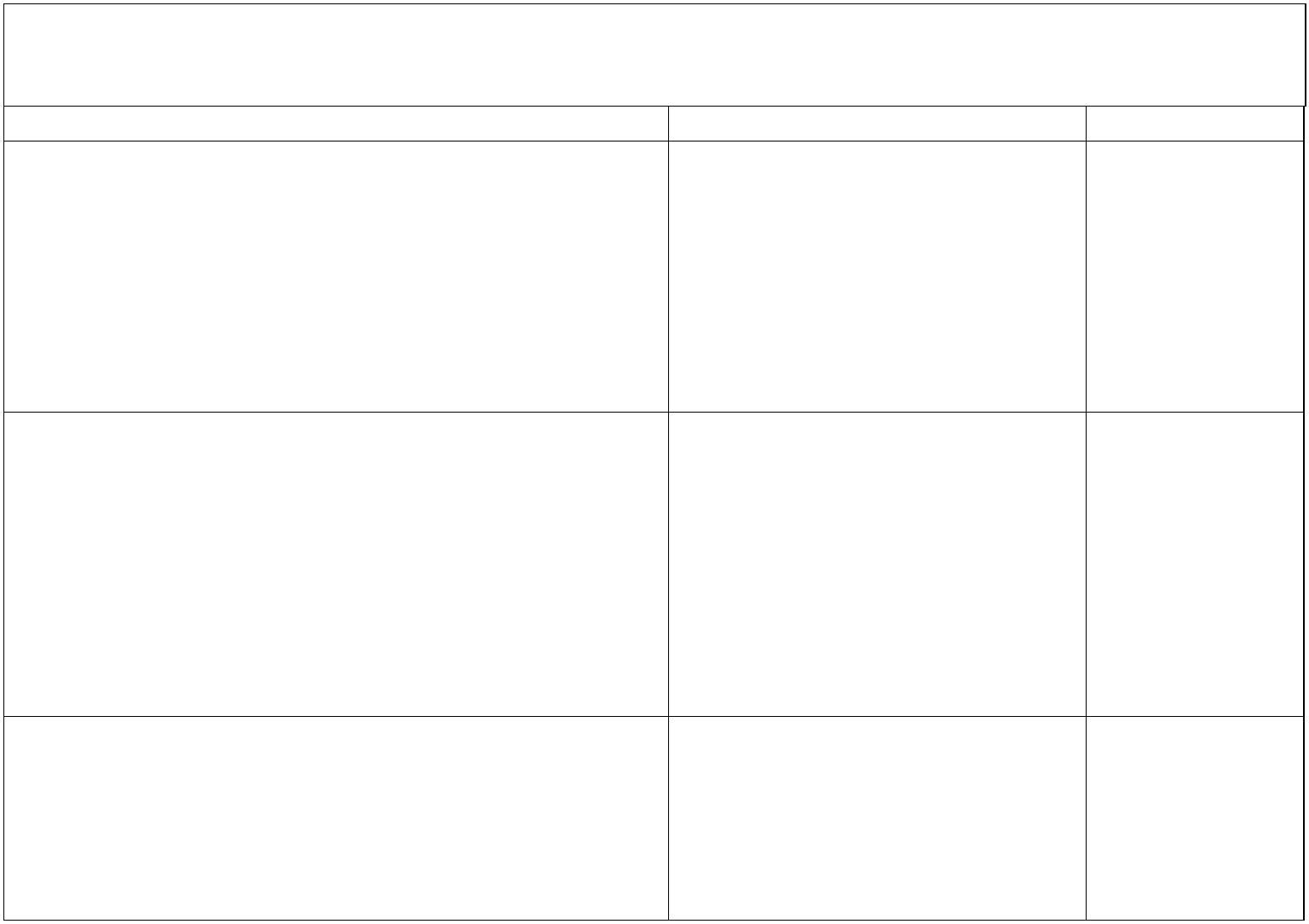                          la ISJ Bacău, în sala de ședințe de la etajul I	                 În mod excepţional, absolvenţii promoţiei 2023 (studiilor medii/postliceale/universitare de licență/universitare de masterat/departamentelor pentru pregătirea personalului didactic/departamentelor de specialitate cu profil psihopedagogic) pot să prezinte adeverinţa de absolvire a studiilor/programului de pregătire psihopedagogică şi să valideze fişa de înscriere în data de 12 iulie 2023, până la ora 8.00. Absolvenţii promoţiei 2023 pot participa la proba scrisă în cadrul concursului naţional pentru ocuparea posturilor didactice/catedrelor declarate vacante/rezervate, numai după prezentarea adeverinţei de absolvire a studiilor/programului de pregătire psihopedagogică.